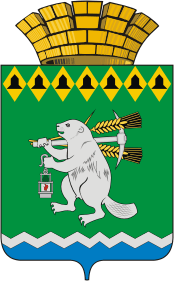 Глава Артемовского городского округа ПОСТАНОВЛЕНИЕот 14.04.2020	№ 25-ПГОб утверждении Перечня должностей муниципальной службы, учрежденных в Администрации Артемовского городского округа, функциональных (отраслевых) органах Администрации Артемовского городского округа, органах местного самоуправления, территориальных органах местного самоуправления Артемовского городского округа, замещение которых влечет за собой размещение сведений о доходах, расходах, об имуществе и обязательствах имущественного характера на официальных сайтах органов местного самоуправления Артемовского городского округа в информационно-телекоммуникационной сети «Интернет» и предоставление средствам массовой информации для опубликованияВ соответствии со статьей 8 Федерального закона от  25 декабря 2008 года               № 273-ФЗ «О противодействии коррупции», Указом Президента Российской Федерации от 08 июля 2013 года № 613 «Вопросы противодействия коррупции», Указом Губернатора Свердловской области от 11.10.2013 № 515-УГ «Об утверждении Порядка размещения сведений о доходах, расходах, об имуществе и обязательствах имущественного характера лиц, замещающих государственные должности Свердловской области, государственных гражданских служащих Свердловской области и членов их семей на официальных сайтах государственных органов Свердловской области и предоставления этих сведений общероссийским средствам массовой информации для опубликования», статьей 28 Устава Артемовского городского округа, ПОСТАНОВЛЯЮ:1. Утвердить Перечень должностей муниципальной службы, учрежденных в Администрации Артемовского городского округа, функциональных (отраслевых) органах Администрации Артемовского городского округа, органах местного самоуправления, территориальных органах местного самоуправления Артемовского городского округа, замещение которых влечет за собой размещение сведений о доходах, расходах, об имуществе и обязательствах имущественного характера на официальных сайтах органов местного самоуправления Артемовского городского округа в информационно-телекоммуникационной сети «Интернет» и предоставление средствам массовой информации для опубликования (далее - Перечень) (Приложение).2. Пункт 2 постановления Администрации Артемовского городского округа от 15.12.2015 № 1632-ПА «О Порядке размещения сведений о доходах, расходах, об имуществе и обязательствах имущественного характера лиц, замещающих должности муниципальной службы в органах местного самоуправления Артемовского городского округа и членов их семей на официальных сайтах органов местного самоуправления Артемовского городского округа и предоставления этих сведений средствам массовой информации для опубликования» признать утратившим силу.3. Установить, что действие постановления распространяется на правоотношения, возникшие с 01 января 2020 года. 4. Руководителям функциональных (отраслевых) органов Администрации Артемовского городского округа, органов местного самоуправления, территориальных органов местного самоуправления Артемовского городского округа ознакомить муниципальных служащих, замещающих должности муниципальной службы в соответствующем функциональном (отраслевом) органе Администрации Артемовского городского округа, органе местного самоуправления, территориальном органе местного самоуправления Артемовского городского округа, с Перечнем, утвержденным настоящим постановлением под роспись.5. Главному специалисту отдела организации и обеспечения деятельности Администрации Артемовского городского округа Масловой Г.В. ознакомить муниципальных служащих, замещающих должности муниципальной службы в Администрации Артемовского городского округа, с Перечнем, утвержденным настоящим постановлением под роспись.6. Постановление опубликовать в газете «Артемовский рабочий», разместить на Официальном портале правовой информации Артемовского городского округа (www.артемовский-право.рф) и официальном сайте Артемовского городского округа в информационно-телекоммуникационной сети «Интернет» (www.artemovsky66.ru).7. Контроль за исполнением постановления оставляю за собой.Глава Артемовского городского округа 		 		     А.В. СамочерновПриложение к постановлению главыАртемовского городского округаот 14.04.2020 № 25-ПГПеречень должностей муниципальной службы, учрежденных в Администрации Артемовского городского округа, функциональных (отраслевых) органах Администрации Артемовского городского округа, органах местного самоуправления, территориальных органах местного самоуправления Артемовского городского округа, замещение которых влечет за собой размещение сведений о доходах, расходах, об имуществе и обязательствах имущественного характера на официальных сайтах органов местного самоуправления Артемовского городского округа в информационно-телекоммуникационной сети «Интернет» и предоставление средствам массовой информации для опубликования§ I. Должности муниципальной службы, учреждаемые для обеспечения исполнения полномочий главы Артемовского городского округа1. относящиеся к ведущим должностям:1.1. советник главы Артемовского городского округа.§ II. Должности муниципальной службы, учреждаемые для обеспечения исполнения полномочий Администрации Артемовского городского округа2. относящиеся к высшим должностям:2.1. первый заместитель главы Администрации;2.2. заместитель главы Администрации по социальным вопросам;2.3. заместитель главы Администрации – начальник Управления по городскому хозяйству и жилью;2.4. заместитель главы Администрации – начальник Финансового управления;2.5. управляющий делами.3. относящиеся к главным должностям:3.1. начальник Управления культуры;3.2. заведующий отделом организации и обеспечения деятельности;3.3. заведующий юридическим отделом;3.4. заведующий отделом экономики, инвестиций и развития;3.5. заведующий отделом по учету и отчетности;3.6. заведующий отделом по работе с детьми и молодежью;3.7. заведующий отделом по физической культуре и спорту;3.8. заведующий отделом по делам гражданской обороны, чрезвычайным ситуациям, пожарной безопасности и мобилизационной подготовке;3.9. заведующий архивным отделом.4. относящиеся к ведущим должностям:4.1. заместитель начальника Управления по городскому хозяйству и жилью;4.2. заместитель начальника Финансового управления;4.3. начальник отдела Финансового управления;4.4. заместитель начальника отдела Финансового управления.5. относящиеся к старшим должностям:5.1. главный специалист юридического отдела;5.2. главный специалист отдела по учету и отчетности;5.3. главный специалист Управления по городскому хозяйству и жилью;5.4. главный специалист Финансового управления5.5. ведущий специалист юридического отдела;5.6. ведущий специалист отдела экономики, инвестиций и развития;5.7. ведущий специалист отдела по учету и отчетности;5.8. ведущий специалист Управления по городскому хозяйству и жилью;5.9. ведущий специалист Финансового управления;5.10. ведущий специалист Управления культуры;5.11. ведущий специалист архивного отдела;6. относящиеся к младшим должностям:6.1. специалист 1 категории юридического отдела;6.2. специалист 1 категории отдела по работе с детьми и молодежью.§ III. Должности муниципальной службы, учреждаемые для обеспечения исполнения полномочий Управления образования Артемовского городского округа:7. относящиеся к высшим должностям:7.1. начальник;8. относящиеся к главным должностям:8.1. заместитель начальника;8.2. заведующий отделом.9. относящиеся к старшим должностям:9.1. ведущий специалист.§ IV. Должности муниципальной службы, учреждаемые для обеспечения исполнения полномочий Комитета по управлению муниципальным имуществом Артемовского городского округа:10. относящиеся к высшим должностям:10.1. председатель;11. относящиеся к старшим должностям:11.1. главный специалист;11.2. ведущий специалист.§ IV. Должности муниципальной службы, учреждаемые для обеспечения исполнения полномочий Комитета по архитектуре и градостроительству Артемовского городского округа:12. относящиеся к высшим должностям:12.1. председатель;13. относящиеся к старшим должностям:13.1. ведущий специалист;14. относящиеся к младшим должностям:14.1. специалист 1 категории.§ V. Должности муниципальной службы, учреждаемые для обеспечения исполнения полномочий территориальных органов местного самоуправления Артемовского городского округа:15. Территориальный орган местного самоуправления поселка Буланаш:15.1. относящиеся к высшим должностям:15.1.1. председатель;15.2. относящиеся к главным должностям:15.2.1. заместитель председателя;15.3. относящиеся к младшим должностям:15.3.1. специалист 1 категории.16. Территориальный орган местного самоуправления поселка Красногвардейский:16.1. относящиеся к высшим должностям:16.1.1. председатель;16.2. относящиеся к главным должностям:16.2.2. заместитель председателя;16.3. относящиеся к младшим должностям:16.3.1. специалист 1 категории.17. Территориальный орган местного самоуправления поселка Незевай:17.1. относящиеся к высшим должностям:17.1.1. председатель;17.2. относящиеся к младшим должностям:17.2.1. специалист 2 категории.18. Территориальный орган местного самоуправления села Покровское с подведомственной территорией населенного пункта поселка Заболотье:18.1. относящиеся к высшим должностям:18.1.1. председатель;18.2. относящиеся к младшим должностям:18.2.1. специалист 2 категории.19. Территориальный орган местного самоуправления села Большое Трифоново с подведомственной территорией населенных пунктов: Малое Трифоново, поселок Кислянка:19.1. относящиеся к высшим должностям:19.1.1. председатель;19.2. относящиеся к младшим должностям:19.2.1. специалист 2 категории.20. Территориальный орган местного самоуправления села Лебёдкино с подведомственной территорией населенных пунктов: поселок Боровской, село Антоново, село Бичур:20.1. относящиеся к высшим должностям:20.1.1. председатель;20.2. относящиеся к младшим должностям:20.2.1. специалист 2 категории.21. Территориальный орган местного самоуправления села Шогринское с подведомственной территорией населенного пункта село Сарафаново:21.1. относящиеся к высшим должностям:21.1.1. председатель;21.2. относящиеся к младшим должностям:21.2.1. специалист 2 категории.22. Территориальный орган местного самоуправления поселка Сосновый Бор с подведомственной территорией населенных пунктов: поселок Белый Яр, село Писанец:22.1. относящиеся к высшим должностям:22.1.1. председатель;22.2. относящиеся к младшим должностям:22.2.1. специалист 2 категории.23. Территориальный орган местного самоуправления села Мироново с подведомственной территорией населенных пунктов: деревня Бучино, деревня Луговая, деревня Родники, село Липино:23.1. относящиеся к высшим должностям:23.1.1. председатель;23.2. относящиеся к младшим должностям:23.2.1. специалист 2 категории.24. Территориальный орган местного самоуправления села Мостовского с подведомственной территорией населенных пунктов: деревня Лисава, деревня Налимово:24.1. относящиеся к высшим должностям:24.1.1. председатель;24.2. относящиеся к младшим должностям:24.2.1. специалист 2 категории.